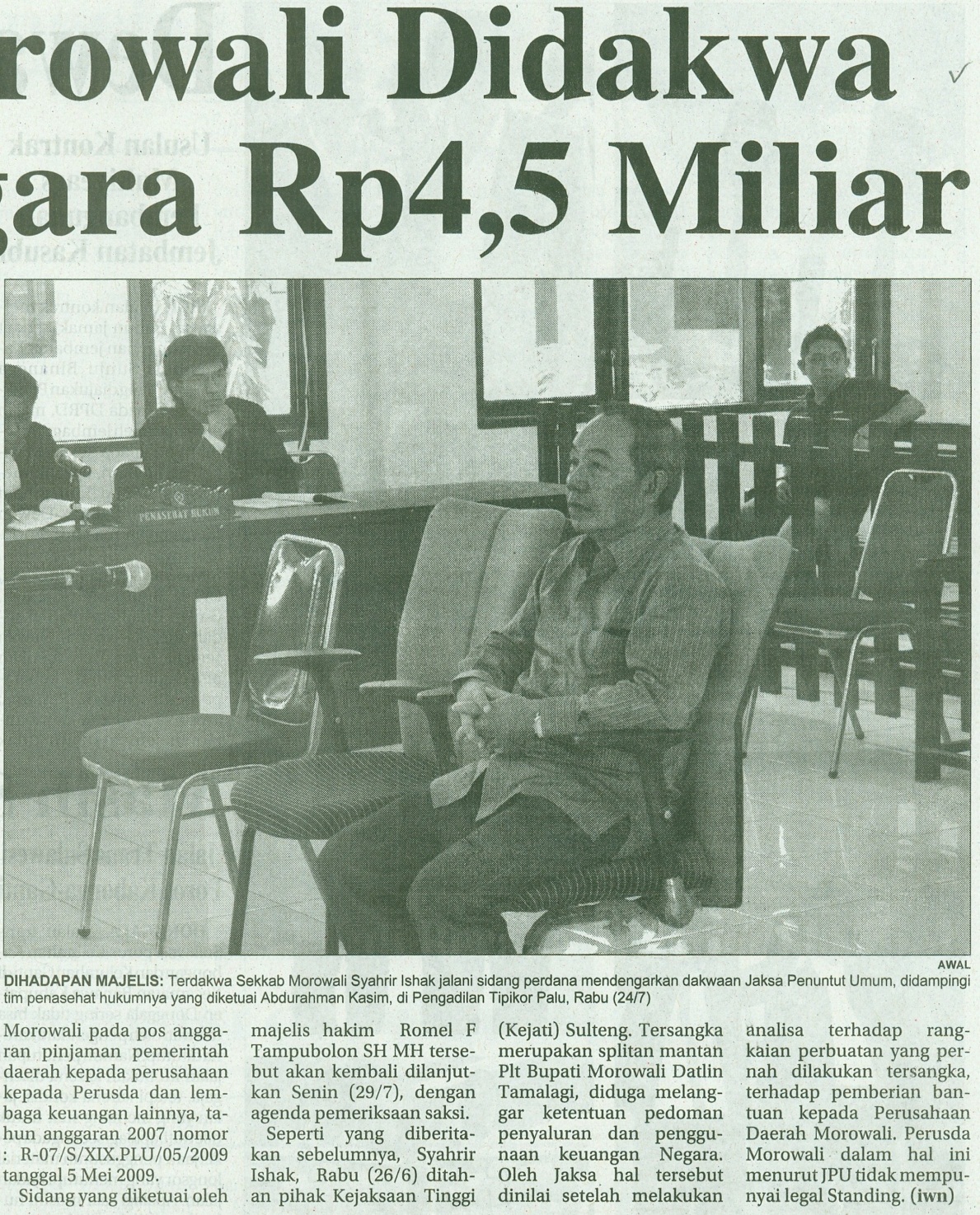 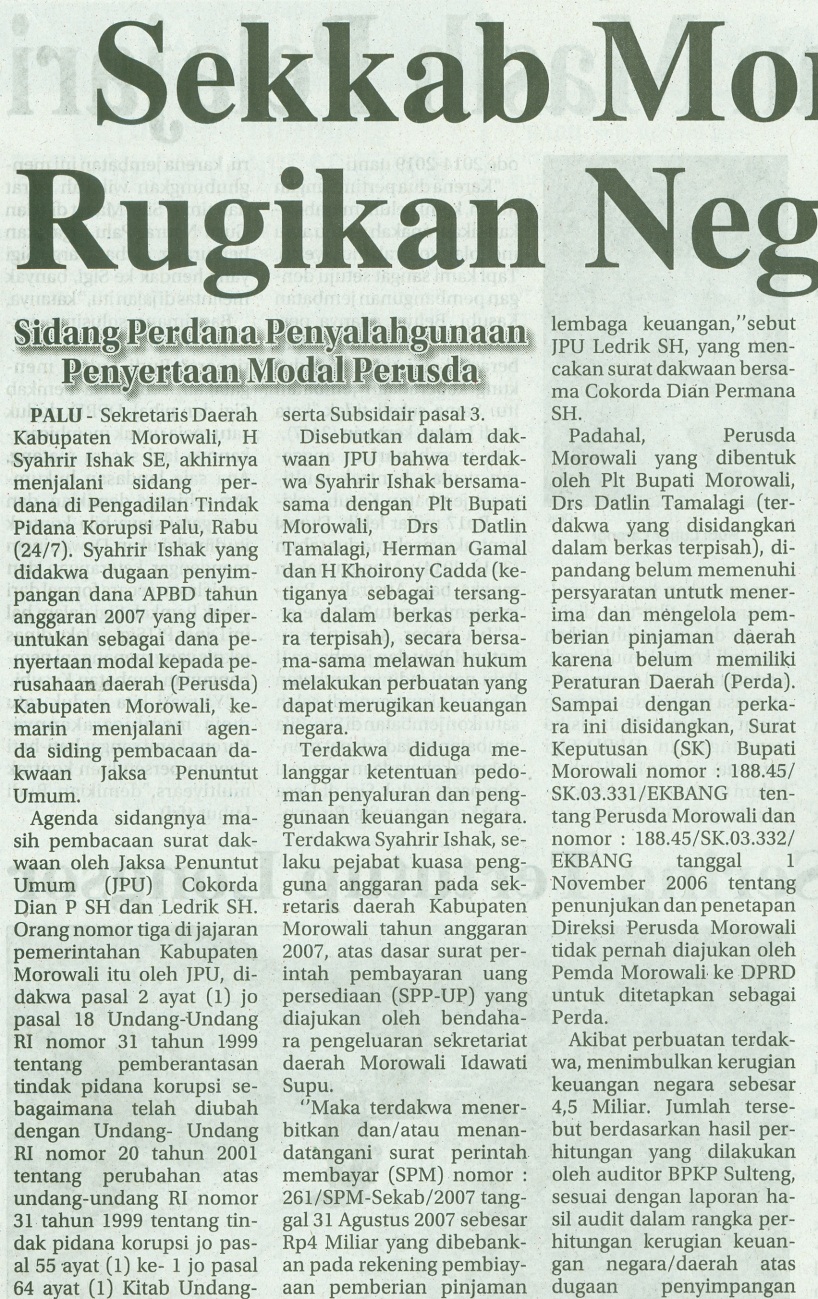 Harian    	:Radar SultengKasubaudSulteng IIHari, tanggal:Kamis, 25 Juli 2013KasubaudSulteng IIKeterangan:Halaman 21 Kolom  1-9KasubaudSulteng IIEntitas:Kabupaten MorowaliKasubaudSulteng II